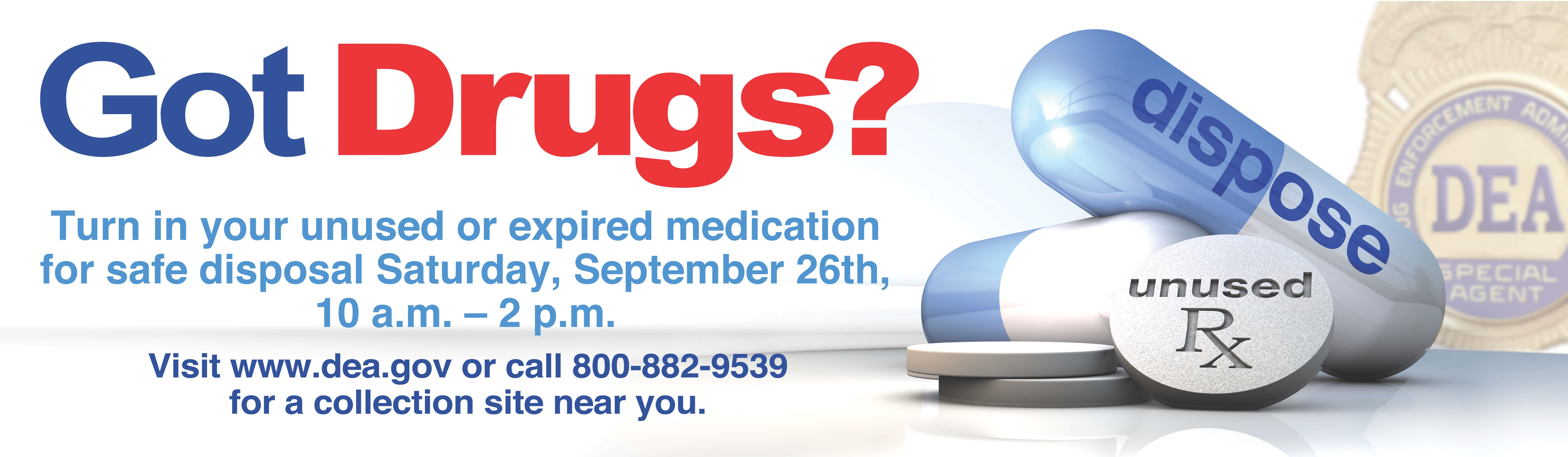 Items we CAN accept:Prescription medicationsNarcoticsOver-the-counter meds Medications samplesVitamins 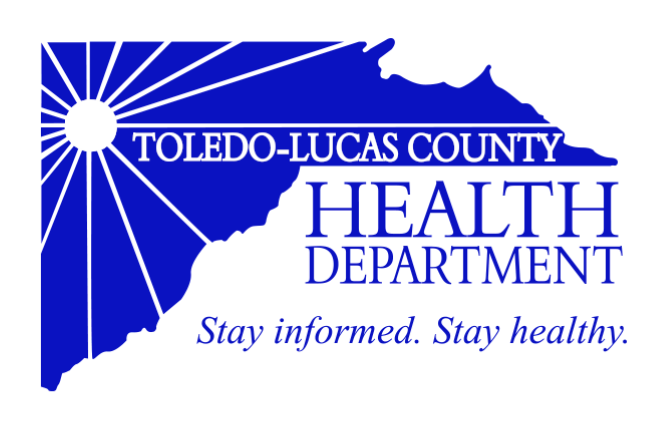 Items we CANNOT accept:Needles, syringes, lancetsIV bagsHydrogen peroxide Aerosol cansPersonal care productsBloody or infectious wasteInhalers or LiquidsOintments or lotionsMedication Take Back Day
at the Toledo-Lucas County Health Department
Saturday, April 30TH
10 AM – 2 PMQuestions?  Call (419) 213-4026